Ez úton is szeretnénk megköszönnia Gyáli Kodály ZoltánAlapfokú Művészeti Iskolának,óvodánkban tartottszínvonalas karácsonyi előadását!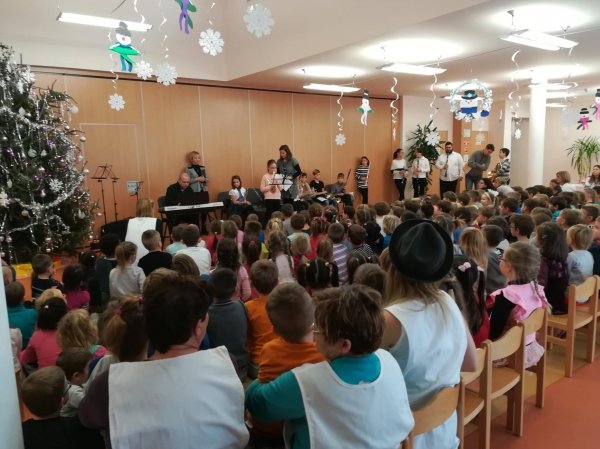 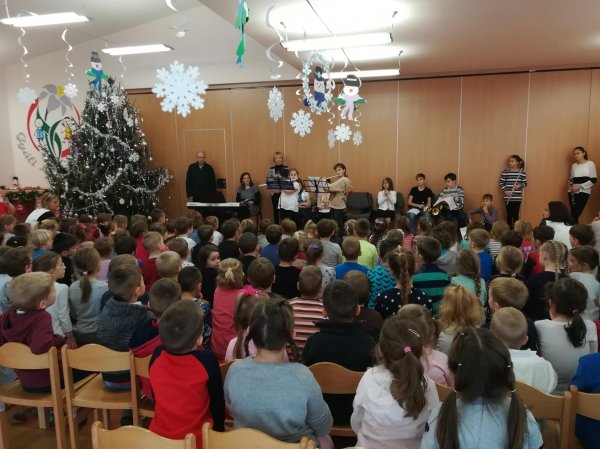 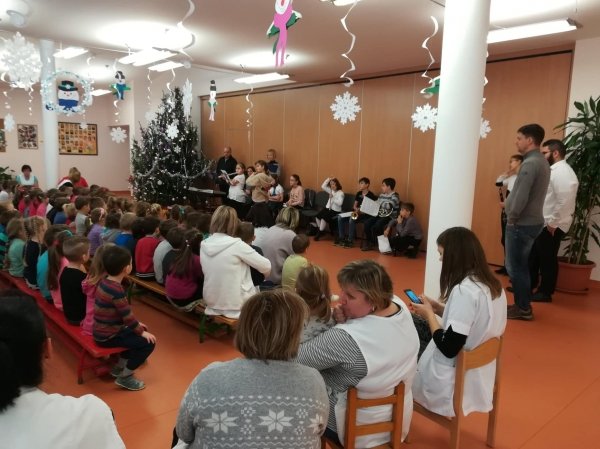 